VELIKONOČNÍ DÍLNIČKY – PEŘÍČKOVÝ DEN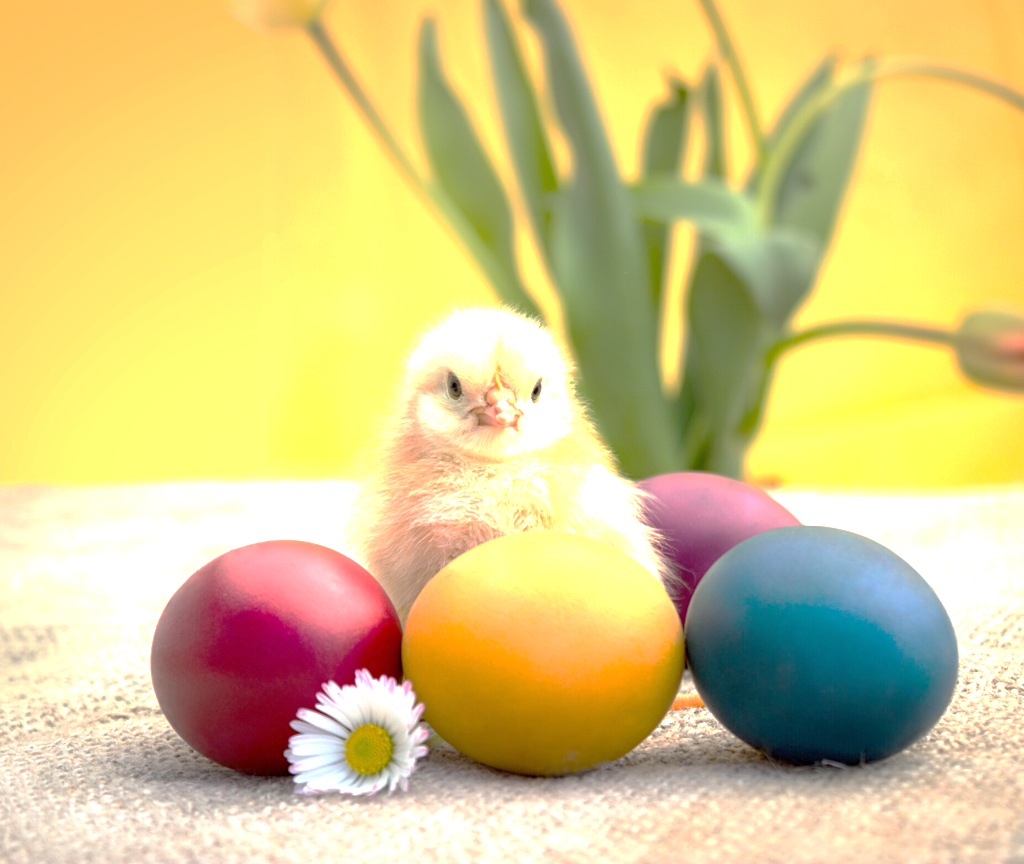 čtvrtek 21.3. od 14 do 16 hodin v budově 2. stupněVYBRANÉ PENÍZE BUDOU POUŽITY NA SBÍRKU POMOZTE DĚTEM (www.pomoztedetem.cz)